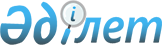 О проекте Закона Республики Казахстан "О внесении дополнения в Закон Республики Казахстан "О пенсионном обеспечении в Республике Казахстан"Постановление Правительства Республики Казахстан от 8 июня 2006 года N 525



      Правительство Республики Казахстан 

ПОСТАНОВЛЯЕТ

:



      внести на рассмотрение Мажилиса Парламента Республики Казахстан проект Закона Республики Казахстан "О внесении дополнения в Закон Республики Казахстан "О пенсионном обеспечении в Республике Казахстан"

      

Премьер-Министр




      Республики Казахстан





Проект



Закон Республики Казахстан





О внесении дополнения в Закон Республики Казахстан






"О пенсионном обеспечении в Республике Казахстан"






      Статья 1. Внести дополнение в 
 Закон 
 Республики Казахстан от 20 июня 1997 г. "О пенсионном обеспечении в Республике Казахстан" (Ведомости Парламента Республики Казахстан, 1997 г., N 12, ст. 186; 1998 г., N 24, ст. 437; 1999 г., N 8, ст. 237; N 23, ст. 925; 2001 г., N 17-18, ст. 245; N 20, ст. 257; 2002 г., N 1, ст. 1; N 23-24, ст. 198; 2003 г., N 1-2, ст. 9; N 11, ст. 56; N 15, ст. 139; N 21-22, ст. 160; 2004 г., N 11-12, ст. 66,

 

N 23, ст. 140, 142; 2005 г., N 7-8, ст. 19; N 11, ст. 39; N 14, ст. 55, 58; N 23, ст. 104; 2006 г., N 3, ст. 22; 
 Закон 
 Республики Казахстан от 5 мая 2006 г. "О внесении изменений и дополнений в некоторые законодательные акты Республики Казахстан по вопросам аудиторской деятельности" опубликованный в газетах "Егемен Қазақстан" от 17 мая 2006 г. и "Казахстанская правда" от 13 мая 2006 г.):



      статью 22-1 дополнить пунктом 1-1 следующего содержания:



      "1-1. Для судей Республики Казахстан дополнительно устанавливаются обязательные пенсионные взносы в накопительные пенсионные фонды, в размере десяти процентов от ежемесячного дохода судьи, за счет средств республиканского бюджета.



      При освобождении судьи от должности по отрицательным мотивам указанные взносы изымаются в республиканский бюджет.".




      Статья 2. Настоящий Закон вводится в действие с 1 января 2007 года.

      

Президент




      Республики Казахстан


					© 2012. РГП на ПХВ «Институт законодательства и правовой информации Республики Казахстан» Министерства юстиции Республики Казахстан
				